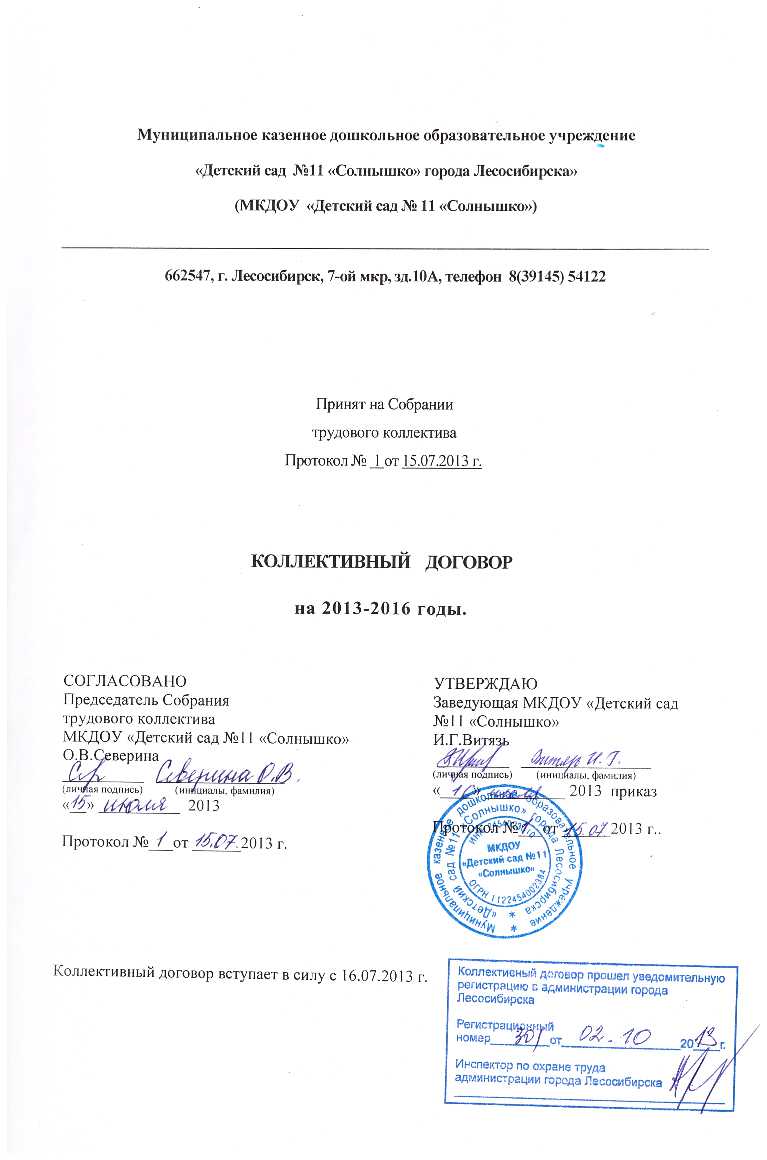 СОДЕРЖАНИЕ КОЛЛЕКТИВНОГО ДОГОВОРА.I.Общие положения……………………………………………………………..…………..............3II.Развитие социального партнерства и участие выборного   органа в управлении  образовательным учреждение…………………………………………………………..……….….4III.Трудовой договор…………………….……………..………..…………………….……….……6IV.Рабочее время……………………………..………………………………………………….…..7V.Время отдыха…………………………………………………………………...………..............7VI.Оплата и нормирование труда…………………………………………..……………….……...9VII.Профессиональная подготовка, переподготовка и повышение квалификации работников…………………………………………………………………...………………..……10VIII.Социальные гарантии, льготы и компенсации……………………….……………………..11IX.Охрана труда……………………..……………………………………………………………..14X.Высвобождение работников и содействие их трудоустройству……………………....……..15XI.Обеспечение прав и гарантий деятельности трудового коллектива…….……………….....16XII.Обязательства выборного органа трудового коллектива………………………...….……...17Перечень приложений к коллективному договору.1.Правила внутреннего трудового распорядка……………………………………………….....182. Положение об оплате труда работников……………………..................................................333. Нормы бесплатной выдачи специальной одежды, специальной обуви и других средств индивидуальной защиты работникам…………………………………………………...……..…864. Нормы бесплатной выдачи работникам смывающих  и обезвреживающих средств, порядок и условия их выдачи………………………………………………….………………………….. 885. Перечень профессий и работ на прохождение медосмотра……………………….………….906. Соглашение по охране труда………………………………………………………..…….……91Коллективный договормежду трудовым коллективом работникови администрациейМуниципального  казенного дошкольного  образовательного учреждения«Детский сад №11 «Солнышко» города Лесосибирска»(далее МКДОУ «Детский сад №11 «Солнышко»)Трудовой коллектив работников  в лице председателя Собрания трудового коллектива (далее СТК) Севериной О.В., действующего на основании Положения о Собрании трудового коллектива, с одной стороны, и администрация образовательного учреждения в лице заведующей Витязь И.Г., действующей на основании Устава образовательного учреждения, с другой стороны, заключили настоящий Коллективный договор о нижеследующем.I. ОБЩИЕ ПОЛОЖЕНИЯ1.1. Коллективный договор - правовой акт, регулирующий социально-трудовые отношения в образовательном учреждении и заключаемый работниками и работодателем в лице их представителей.1.2. Условия коллективного договора не должны  ухудшать положение работников по сравнению с трудовым законодательством и иными нормативными правовыми актами субъекта,  содержащими нормы трудового права.  1.3. Коллективный договор заключается на три года,  вступает в силу со дня подписания его сторонами и действует в течение трех лет после его подписания.Коллективные переговоры по разработке и заключению нового Коллективного договора должны быть начаты не позднее трех месяцев до окончания срока действия настоящего коллективного договора.1.4.Стороны имеют право продлевать действие коллективного договора на срок не более трех лет.1.5. Действие коллективного договора распространяется на всех работников образовательного учреждения.1.6. Коллективный договор сохраняет свое действие в случаях изменения наименования образовательного учреждения, реорганизации учреждения в форме преобразования, а также расторжения трудового договора с руководителем учреждения.1.7. При смене формы собственности учреждения коллективный договор сохраняет свое действие в течение трех месяцев со дня перехода прав собственности.1.8. При реорганизации учреждения в форме слияния, присоединения, разделения, выделения коллективный договор сохраняет свое действие в течение всего срока реорганизации.1.9. При реорганизации или смене формы собственности учреждения любая из сторон имеет право направить другой стороне предложения о заключении нового коллективного договора или продлении действия прежнего на срок до трех лет.1.10. При ликвидации учреждения коллективный договор сохраняет свое действие в течение всего срока проведения ликвидации.1.11. Изменение и дополнение коллективного договора производятся в порядке, установленном ТК РФ для его заключения.1.12. Коллективный договор в течение семи дней со дня подписания направляется руководителем образовательного учреждения на уведомительную регистрацию в управление труда г. Лесосибирска.1.13. Вступление коллективного договора в силу не зависит от факта его уведомительной регистрации.1.14. Контроль за выполнением коллективного договора осуществляется сторонами социального партнерства, их представителями, соответствующими органами по труду.1.15. При проведении указанного контроля представители сторон обязаны предоставлять друг другу, а также соответствующим органам по труду необходимую для этого информацию не позднее одной недели со дня получения соответствующего запроса.1.6. Представители сторон, уклоняющиеся от участия в коллективных переговорах по заключению, изменению коллективного договора или неправомерно отказавшиеся от подписания согласованного коллективного договора, подвергаются штрафу в размере и порядке, которые установлены федеральным законом.1.7. Лица, виновные в не предоставлении информации, необходимой для ведения коллективных переговоров и осуществления контроля за соблюдением коллективного договора, подвергаются штрафу в размере и порядке, которые установлены федеральным законом.II. РАЗВИТИЕ СОЦИАЛЬНОГО ПАРТНЕРСТВАИ УЧАСТИЕ ВЫБОРНОГО  ОРГАНА РАБОТНИКОВ В УПРАВЛЕНИИОБРАЗОВАТЕЛЬНЫМ УЧРЕЖДЕНИЕМ2.1. Сторонами социального партнерства являются работники в лице выборного органа трудового коллектива  и работодатель в лице руководителя образовательного учреждения (ст. 25 ТК РФ).2.2.Социальное партнерство осуществляется в формах:коллективные переговоры по подготовке проекта коллективного договора и заключения коллективного договора;взаимных консультаций (переговоров) по вопросам регулирования трудовых отношений и иных непосредственно связанных с ними отношений, обеспечения гарантий трудовых прав работников;  участия работников, их представителей – выборного органа трудового коллектива  в управлении образовательным учреждением;участия сторон  в разрешении трудовых споров.2.3. Стороны считают, что2.3.1. Основными формами участия работников в управлении организацией являются (ст. 53 ТК РФ):учет мнения выборного органа трудового коллектива в случаях, предусмотренных ТК РФ;проведение выборным органом   трудового коллектива консультаций с руководителем образовательного учреждения по вопросам принятия локальных нормативных актов;получение от руководителя образовательного учреждения информации по вопросам, непосредственно затрагивающим интересы работников;обсуждение с руководителем вопросов о работе образовательного учреждения, внесение предложений по ее совершенствованию;обсуждение с выборным органом трудового коллектива планов социально-экономического развития образовательного учреждения;участие в разработке и принятии коллективного договора.2.3.2. Выборный орган трудового коллектива имеет право на получение от руководителя образовательного учреждения  информации по вопросам:реорганизации или ликвидации учреждения;введения технологических изменений, влекущих за собой изменение условий труда работников;профессиональной подготовки, переподготовки и повышения квалификации работников;по другим вопросам, предусмотренным ТК РФ2.3.3. Выборный орган трудового коллектива имеет право также вносить по этим вопросам соответствующие предложения и участвовать в заседаниях  при их рассмотрении.2.4. Стороны исходят из того, что руководитель образовательного учреждения  принимает решения с учетом мнения выборного органа трудового коллектива  в случаях, предусмотренных настоящим Кодексом (ст. 53 ТК РФ):2.4.1. При принятии локальных нормативных актов, содержащие нормы трудового права (ст. 8 ТК РФ).  Нормы локальных нормативных актов, ухудшающие положение работников по сравнению с установленным трудовым законодательством, а также локальные нормативные акты, принятые без  учета мнения выборного органа трудового коллектива, не подлежат применению.2.4.2. При увольнении работников, являющихся членами Собрания трудового коллектива, по основаниям, предусмотренным пунктами 2, 3 или 5 части первой статьи 81 ТК РФ (ст. 82 ТК РФ).2.4.3. При проведении аттестации, которая может послужить основанием для увольнения педагогических работников в соответствии с пунктом 3 части первой статьи 81 ТК РФ, личное заявление работника,  установленной формы об аттестации с развернутым обоснованием должно быть согласовано на вторую категорию с председателем Собрания трудового коллектива, на первую и высшую категорию с председателем территориальной (районной) организации Профсоюза.2.4.4. При привлечении работников к сверхурочной работе (ст. 99 ТК РФ), кроме случаев, связанных с производством работ  необходимых для предотвращения (или устранения последствий) катастрофы, производственной аварии и т. п.2.4.5. При установлении  Перечня должностей работников с ненормированным рабочим днем (ст. 101 ТК РФ)2.4.6. При составлении графиков сменности работников  (ст. 103 ТК РФ).2.4.7. При установлении работникам размера и порядка выплаты вознаграждения за работу в праздничные и выходные дни (ст. 112 , ст. 153 ТК РФ).2.4.8. При привлечении работников  к работе в выходные и не рабочие праздничные дни (ст. 113 ТК РФ), кроме случаев, связанных с производством работ  необходимых для предотвращения (или устранения последствий) катастрофы, производственной аварии и т. п.2.4.9. При утверждении графика отпусков (ст. 123 ТК РФ), определяющего очередность предоставления оплачиваемых отпусков.2.4.10. При принятии локальных нормативных актов, устанавливающих системы оплаты труда в образовательном учреждении (ст. 135 ТК РФ).2.4.11. При утверждении  формы расчетного листка (ст. 136 ТК РФ).При выплате заработной платы работодатель обязан в письменной форме извещать каждого работника о составных частях заработной платы, причитающейся ему за соответствующий период, размерах и основаниях произведенных удержаний, а также об общей денежной сумме, подлежащей выплате.2.4.12. При установлении размеров повышения оплаты труда работников, занятых на тяжелых работах, работах с вредными и (или) опасными и иными особыми условиями труда (ст. 147 ТК РФ).2.4.13. При установлении  конкретных размеров оплаты за работу в ночное время (ст. 154 ТК РФ)2.4.14.При определении системы нормирования труда (с. 159 ТК РФ)2.4.15.При принятии локальных нормативных актов, предусматривающих введение, замену и пересмотр норм труда (ст. 162 ТК РФ).2.4.16. При проведении мероприятий по сокращению численности или штата работников образовательного учреждения (ст. 180 ТК РФ).2.4.17. При утверждении Правил внутреннего трудового распорядка (ст. 190 ТК РФ).2.4.18. При применении дисциплинарного взыскания (ст. 193 ТК РФ).2.4.19. При разработке и утверждении правил и инструкций по охране труда для работников (ст. 212 ТК РФ).2.4.20. При установлении норм бесплатной выдачи работникам специальной одежды, специальной обуви и других средств индивидуальной защиты, улучшающих по сравнению с типовыми нормами защиту работников от имеющихся на рабочих местах вредных и (или) опасных факторов, а также особых температурных условий или загрязнения (ст. 221 ТК РФ).2.5. Стороны обязуются строить свои взаимоотношения на основе принципов социального партнерства (ст. 24 ТК РФ).III. ТРУДОВОЙ ДОГОВОР3.1. Порядок и условия  приема, прохождения испытания, перевода на другую работу, отстранения от работы, прекращения трудового договора определены ТК РФ, разделом 2 Правил внутреннего трудового распорядка (приложение № 1 к настоящему коллективному договору).3.2. С письменного согласия работника (ст. 60.2 ТК РФ) ему может быть поручено выполнение в течение установленной продолжительности рабочего дня наряду с работой, определенной трудовым договором, дополнительной работы по другой или такой же профессии (должности) за дополнительную оплату.  Поручаемая работнику дополнительная работа по другой должности может осуществляться путем совмещения должностей. Поручаемая работнику дополнительная работа по такой же должности может осуществляться путем расширения зон обслуживания, увеличения объема работ. Для исполнения обязанностей временно отсутствующего работника без освобождения от работы, определенной трудовым договором, работнику может быть поручена дополнительная работа как по другой, так и по такой же должности.Срок, в течение которого работник будет выполнять дополнительную работу, ее содержание и объем устанавливаются работодателем с письменного согласия работника.Работник имеет право досрочно отказаться от выполнения дополнительной работы, а работодатель - досрочно отменить поручение об  ее выполнении, предупредив об этом другую сторону в письменной форме не позднее, чем за три рабочих дня.3.3. По письменному заявлению работника (ст. 62 ТК РФ) работодатель обязан не позднее трех рабочих дней со дня подачи этого заявления выдать работнику копии документов, связанных с работой (копии приказа о приеме на работу, приказов о переводах на другую работу, приказа об увольнении с работы; выписки из трудовой книжки; справки о заработной плате, о начисленных и фактически уплаченных страховых взносах на обязательное пенсионное страхование, о периоде работы у данного работодателя и другое). Копии документов, связанных с работой, должны быть заверены надлежащим образом, и предоставляться работнику безвозмездно.IV. РАБОЧЕЕ ВРЕМЯ4.1. Продолжительность рабочего времени работников образовательного учреждения (норма часов за ставку заработной платы) определена разделом 5 Правил внутреннего трудового распорядка (приложение № 1 к настоящему коллективному договору).4.2. Условия и порядок работы в ночное время определен ст. 96 ТК РФ.4.3. Условия и порядок привлечения работника к сверхурочной работе определен ст. 99 ТК РФ.4.4. Режим рабочего времени (ст. 100 ТК РФ) определен разделом 6 Правил внутреннего трудового распорядка (приложением № 1 к настоящему коллективному договору).4.5 . При сменной работе каждая группа работников должна производить работу в течение установленной продолжительности рабочего времени в соответствии с графиком сменности.Условия и порядок при сменной работе определен ст. 103 ТК РФ.V. ВРЕМЯ ОТДЫХА5.1. Ежегодный основной оплачиваемый отпуск (ст. 115 ТК РФ) предоставляется работникам продолжительностью 28 календарных дней.5. 2. В соответствии с Постановлением Правительства РФ от 01 октября 2002 года № 724 ежегодный основной удлиненный оплачиваемый отпуск- продолжительностью 58 календарных дня предоставляется воспитателям групп общего развития образовательного учреждения;- продолжительностью 58 календарных дней предоставляется руководителю и его заместителям по воспитательной работе и учебно-воспитательной работе.  5. 3. К компетенции органов муниципалитета  относится вопрос по  установлению порядка и условий предоставления работникам муниципальных образовательных учреждений  дополнительного отпуска за  ненормированный рабочий день.Ежегодный дополнительный оплачиваемый отпуск предоставляется за работу в условиях ненормированного рабочего дня отдельным работникам учреждения, если эти работники, при необходимости,  эпизодически привлекаются по распоряжению руководителя  к выполнению своих трудовых функций за пределами нормальной продолжительности рабочего времениПраво на дополнительный отпуск возникает у работника независимо от продолжительности работы в условиях ненормированного рабочего дня.В случае если такой отпуск не предоставляется, переработка за пределами нормальной продолжительности рабочего времени компенсируется с письменного согласия работника как сверхурочная работа.Оплата дополнительных отпусков, предоставляемых работникам с ненормированным рабочим днем, производится в пределах фонда оплаты труда.Продолжительность дополнительного отпуска, предоставляемого работникам с ненормированным рабочим днем, не может быть менее 3 календарных дней.Дополнительный оплачиваемый отпуск за ненормированный рабочий день предоставляется заместителю руководителя образовательного учреждения по АХЧ продолжительностью от трех до шести дней.       5.4. Ежегодный дополнительный оплачиваемый отпуск работникам, занятым на работах с вредными условиями труда.При предоставлении дополнительных отпусков за условия труда образовательное учреждение руководствуется Списком производств, цехов, профессий и должностей с вредными условиями труда, утвержденным постановлением Госкомтруда СССР и ВЦСПС от 25.10.74 г. N 298/П-22 с изменениями от 29 мая 1991 г.Согласно выше названному Списку  право на дополнительный отпуск имеют работники образовательного учреждения:повар, работающий у горящей плиты		            	- 7 календарных дней;машинист по стирке белья 					- 7 календарных дней.5.5. В  соответствии с Законом Российской Федерации от 19 февраля 1993 № 4520-1 "О государственных гарантиях и компенсациях для лиц, работающих и проживающих в районах Крайнего Севера и приравненных к ним местностях" (с изменениями и дополнениями), работникам образовательного учреждения предоставляется ежегодный дополнительный отпуск продолжительностью 8 календарных дней.5.6. По семейным обстоятельствам (ст. 128 ТК РФ) и другим уважительным причинам работнику по его письменному заявлению предоставляется отпуск без сохранения заработной платы, продолжительность которого определяется по соглашению между работником и работодателем.Руководитель на основании письменного заявления работника предоставляет  отпуск без сохранения заработной платы:участникам Великой Отечественной войны - до 35 календарных дней в году;работающим пенсионерам по старости (по возрасту) - до 14 календарных дней в году;родителям и женам (мужьям) военнослужащих, погибших или умерших вследствие ранения, контузии или увечья, полученных при исполнении обязанностей военной службы, либо вследствие заболевания, связанного с прохождением военной службы, - до 14 календарных дней в году;работающим инвалидам - до 60 календарных дней в году;работникам в случаях рождения ребенка, регистрации брака, смерти близких родственников - до пяти календарных дней;для проводов детей в армию, в случае свадьбы детей работника; не освобожденному председателю Собрания трудового коллектива, членам Собрания трудового коллектива  - до 3 дней;при отсутствии в течение календарного года дней нетрудоспособности – до 5 дней.5.7. Работнику (ст. 263 ТК РФ), имеющему двух или более детей в возрасте до четырнадцати лет, работнику, имеющему ребенка-инвалида в возрасте до восемнадцати лет, одинокой матери, воспитывающей ребенка в возрасте до четырнадцати лет, отцу, воспитывающему ребенка в возрасте до четырнадцати лет без матери, устанавливаются ежегодные дополнительные отпуска без сохранения заработной платы в удобное для них время продолжительностью до 14 календарных дней. Указанный отпуск по письменному заявлению работника может быть присоединен к ежегодному оплачиваемому отпуску или использован отдельно полностью либо по частям. Перенесение этого отпуска на следующий рабочий год не допускается.5.8. Педагогические работники образовательного учреждения не реже чем через каждые 10 лет непрерывной преподавательской работы имеют право на длительный отпуск сроком до одного года (ст. 335 ТК РФ), порядок и условия предоставления, которого определяются учредителем образовательного учреждения.5.9. Статьей 286 ТК РФ установлено, что лицам, работающим по совместительству, ежегодные оплачиваемые отпуска предоставляются одновременно с отпуском по основной работе.При заключении с работником-совместителем трудового договора на неопределенный срок продолжительность предоставляемого ему  ежегодного оплачиваемого отпуска должна соответствовать продолжительности отпуска по занимаемой должности.Если на работе по совместительству работник не отработал 6 месяцев, то отпуск предоставляется авансом.В соответствии со ст. 321 ТК РФ общая продолжительность ежегодных оплачиваемых отпусков работающим по совместительству (в том числе в районах Крайнего Севера и  приравненных к ним  местностях) устанавливается на общих основаниях.Если на работе по совместительству продолжительность ежегодного оплачиваемого отпуска работника меньше, чем продолжительность отпуска по основному месту работы, то работодатель по просьбе работника предоставляет ему отпуск без сохранения заработной платы соответствующей продолжительности.5.10. Статьей 124 ТК РФ установлено, что:5.10.1. Ежегодный оплачиваемый отпуск должен быть продлен или перенесен на другой срок, определяемый работодателем с учетом пожеланий работника, в случаях:временной нетрудоспособности работника;исполнения работником во время ежегодного оплачиваемого отпуска государственных обязанностей, если для этого трудовым законодательством предусмотрено освобождение от работы;в других случаях, предусмотренных трудовым законодательством, локальными нормативными актами.5.10.2. Если работнику своевременно не была произведена оплата за время ежегодного оплачиваемого отпуска либо работник был предупрежден о времени начала этого отпуска позднее чем за две недели до его начала, то работодатель по письменному заявлению работника обязан перенести ежегодный оплачиваемый отпуск на другой срок, согласованный с работником.VI. ОПЛАТА И НОРМИРОВАНИЕ ТРУДА6.1. Выплата заработной платы производится (ст. 131 ТК РФ) в денежной форме в валюте Российской Федерации (в рублях).6.2. Заработная плата работнику устанавливается трудовым договором.6.3. Порядок, место и сроки выплаты заработной платы определяются ст. 136 ТК РФ.6.4. Выплата заработной платы работникам образовательного учреждения производится  11 числа следующего месяца, соответственно авансирование осуществляется 26  числа текущего месяца.6.5. Сроки расчета сумм, причитающихся работнику от работодателя при увольнении, определены ст. 140 ТК РФ.6.6. Ответственность работодателя за нарушение сроков выплаты заработной платы и иных сумм, причитающихся работнику, определена ст. 142 ТК РФ.6.7. Система оплаты труда в образовательном учреждении (ст. 144 ТК РФ)  определяется коллективным договором,  локальными нормативными актами в соответствии сфедеральными законами и иными нормативными правовыми актами РФ,законами и иными нормативными правовыми актами Красноярского края;и нормативными правовыми актами органов г. Лесосибирска.6.8. Система оплаты труда работников МКДОУ устанавливается с учетом:   - единого тарифно-квалификационного справочника работ и профессий рабочих;
   -  единого квалификационного справочника должностей руководителей, специалистов и служащих;
   -  государственных гарантий по оплате труда;   -  примерного положения об оплате труда работников учреждений, разработанного Главным управлением образования администрации г. Красноярска,   -  рекомендаций Российской трехсторонней комиссии по регулированию социально-трудовых отношений;  -  мнения выборного органа трудового коллектива.6.9 .  Система оплаты труда работников образовательного учреждения определена Приложением 2 к настоящему Коллективному договору.6.10. За время простоев, возникших в результате непредвиденных и непредотвратимых событий, за работниками сохраняется заработная плата, установленная при тарификации.6.11.Оплата труда работников, занятых на тяжелых работах, работах с вредными  (или) опасными и иными особыми условиями труда, производится в повышенном  размере по сравнению с тарифными ставками  (окладами), установленными для различных видов работ с нормальными  условиями труда, но не ниже размеров, установленных Перечнями работ с опасными (особо опасными), вредными (особо вредными) и тяжелыми (особо тяжелыми) условиями труда, на которых устанавливаются доплаты до 12% или до 24%, утвержденными приказом Гособразования СССР от 20.08.1990 № 579 (с изменениями и дополнениями) или аналогичными Перечнями, утвержденными приказом Министерства науки, высшей школы и технической политики РФ от 07.10.1992 №611, в соответствии с которыми всем работникам независимо от наименования их должностей устанавливаются доплаты, если их работа, осуществляется в условиях, предусмотренных этими Перечнями (Приложение 2, раздел III, п.3.3) .Повышение заработной платы по указанным основаниям производится по итогам  аттестации рабочих мест.Уменьшение или отмена доплат производится при условии проведения по рационализации рабочих мест, улучшению условий труда работникам и только по результатам аттестации рабочих мест.До проведения в установленном порядке аттестации рабочих мест работнику, выполняющему работу, включенную в указанные Перечни, работодатель продолжает выплачивать повышенную оплату труда.6.12. В случае несвоевременной выплаты заработной платы в соответствии со ст. 236 ТК РФ руководитель  обязан выплатить их с уплатой процентов (денежной компенсации) в размере не ниже одной трехсотой действующей в это время ставки рефинансирования Центрального банка Российской Федерации от не выплаченных в срок сумм за каждый день задержки начиная со следующего дня после установленного срока выплаты по день фактического расчета включительно.6.13. Наполняемость групп, установленная Типовыми положениями о дошкольных образовательных учреждениях с учётом санитарных правил и норм для воспитателей и младших воспитателей, считать предельной нормой обслуживания в конкретной группе, за часы работы в которых оплата осуществляется из установленной ставки заработной платы. Превышение количества воспитанников в группе компенсируется воспитателю и младшему воспитателю установлением соответствующей  доплаты, как это предусмотрено при расширении зон обслуживания или увеличении объёма выполняемой работы.Размер такой доплаты определяется в процентах от должностного оклада (ставки заработной платы) на основании анализа посещаемости за предыдущий месяц и в пределах средств, предусмотренных на оплату труда.6.14.Оплата труда работников ОУ является расходным обязательством Красноярского края.VII. ПРОФЕССИОНАЛЬНАЯ ПОДГОТОВКА, ПЕРЕПОДГОТОВКАИ ПОВЫШЕНИЕ КВАЛЛИФИКАЦИИ РАБОТНИКОВ7.1. Права и обязанности работодателя по подготовке и переподготовке кадров определены в статье 196 ТК РФ.7.2. Работники (ст. 197 ТК РФ) имеют право на профессиональную подготовку, переподготовку и повышение квалификации, включая обучение новым профессиям и специальностям.Указанное право реализуется путем заключения дополнительного договора между работником и работодателем.7.3. Руководитель предусматривает повышение квалификации педагогических и медицинских работников не реже чем один раз в пять лет за счет средств образовательного учреждения.7.4.  При совершенствовании порядка аттестации педагогических работников сохраняется:- принцип добровольности прохождения аттестации для педагогических работников;- бесплатность прохождения аттестации для работников образовательного учреждения;- порядок установления размеров ставок заработной платы (окладов) за присвоенную квалификационную категорию независимо от стажа педагогической работы и уровня образования.7.5. Продление действия квалификационной категории после истечения срока её действия, но не более чем на один год, возможно в следующих случаях:длительной нетрудоспособности;нахождение в отпуске по беременности и родам, отпуске по уходу за ребенком;при переходе в другое образовательное учреждение в связи с сокращением штата или ликвидации образовательного учреждения;если до пенсии по старости остался один год;длительного отпуска до одного года в соответствии с пунктом 5 статьи 55 ФЗ «Об образовании»;работы на выборной должности.VIII. СОЦИАЛЬНЫЕ ГАРАНТИИ, ЛЬГОТЫ И КОМПЕНСАЦИИ8.1. Гарантии (ст. 164 ТК РФ) - средства, способы и условия, с помощью которых обеспечивается осуществление предоставленных работникам прав в области социально-трудовых отношений.Компенсации - денежные выплаты, установленные в целях возмещения работникам затрат, связанных с исполнением ими трудовых или иных обязанностей, предусмотренных  ТК РФ   и другими федеральными законами.8.2. При предоставлении гарантий и компенсаций (ст. 165 ТК РФ) соответствующие выплаты производятся за счет средств работодателя.Работникам (ст. 165 ТК РФ) предоставляются гарантии и компенсации в следующих случаях:8.2.1. При направлении работников в служебные командировки  (ст. 167 ТК РФ). Условия и порядок возмещения расходов, связанных со служебной командировкой, определены в ст. 168 ТК РФ.8.2.2. При  исполнении государственных или общественных обязанностей (ст. 170 ТК РФ).8.2.3. При избрании  в профсоюзные органы и в комиссии по трудовым спорам (ст. 171 ТК РФ).8.2.4. При совмещении  работы с обучением (статьи 173,  174, 175, 176 ТК РФ). Порядок предоставления гарантий и компенсаций работникам, совмещающим работу с обучением, определен ст. 177  ТК РФ.8.2.5. При расторжении трудового договора в связи с ликвидацией учреждения, либо сокращением численности или штата работников учреждения в ст. 180 ТК РФ. Условия выплаты и размер выходного пособия определены в ст. 178 ТК РФ; порядок определения преимущественного права на оставлении на работе при сокращении численности и штата работников в ст. 179 ТК РФ.8.2.6. При переводе работника (ст. 182 ТК РФ), нуждающегося в соответствии с медицинским заключением в предоставлении другой работы, на другую нижеоплачиваемую работу у данного работодателя. За работником  сохраняется его прежний средний заработок в течение одного месяца со дня перевода, а при переводе в связи с трудовым увечьем, профессиональным заболеванием или иным повреждением здоровья, связанным с работой, - до установления стойкой утраты профессиональной трудоспособности либо до выздоровления работника.8.2.7. При временной нетрудоспособности (ст. 183 ТК РФ) работника. Работодатель выплачивает работнику пособие по временной нетрудоспособности в соответствии с федеральными законами. Размеры пособий по временной нетрудоспособности и условия их выплаты устанавливаются федеральными законами.8.2.8. При несчастном случае на производстве или профессиональном заболевании (ст. 184 ТК РФ).8.2.9. При прохождении обязательного медицинского осмотра (ст. 185 ТК РФ).  За работниками, обязанными проходить такой осмотр, сохраняется средний заработок по месту работы.8.2.10. При направлении работодателем работника для повышения квалификации с отрывом от работы (ст. 187 ТК РФ).  За работником  сохраняются место работы и средняя заработная плата по основному месту работы. Работникам, направляемым для повышения квалификации с отрывом от работы в другую местность, производится оплата командировочных расходов в порядке и размерах, которые предусмотрены для лиц, направляемых в служебные командировки.8.3. Педагогическим работникам образовательного учреждения выплачивается ежемесячная денежная компенсация для обеспечения их книгоиздательской продукцией.Денежная компенсация на приобретение книгоиздательской продукции и периодических изданий выплачивается педагогическим работникам образовательных учреждений ежемесячно.Размер этой денежной компенсации не зависит  от объема учебной нагрузки (педагогической работы).Денежная компенсация на приобретение книгоиздательской продукции и периодических изданий выплачивается ежемесячно всем педагогическим работникам образовательного учреждения, состоящим в трудовых отношениях с образовательным учреждением, в том числе- руководящим работникам, деятельность которых связана с образовательным процессом- во время нахождения в очередных, дополнительных и других отпусках  (декретном отпуск, отпуске по уходу за ребенком до трех лет и т. д.),- в период получения пособия по временной нетрудоспособности,- а также работающим на условиях совместительства при условии, если по основному месту работы они не имеют права на ее получение.Размер ежемесячной денежной компенсации, выплачиваемой педагогическим работникам образовательного учреждения  в целях содействия их обеспечению книгоиздательской продукцией и периодическими изданиями, установлен Постановление №344 от 28.03.2008 администрации г. Лесосибирска «Об установлении денежной компенсации педагогическим работникам образовательных учреждений»  и равен 100 рублям.8.4. Для оздоровления работников образовательных учреждений и детей работников привлекаются средства бюджета Красноярского края. В образовательном учреждении работает комиссия по вопросам оздоровления детей работников.8.5. Администрация и выборный профсоюзный орган первичной профсоюзной организации совместными усилиями добиваются выделения жилья работникам образовательного учреждения в зданиях муниципальных общежитий.8.6. В соответствии со ст. 168 ТК РФ  случае направления в служебную командировку руководитель возмещает  работнику:а) расходов по проезду к месту служебной командировки и обратно к месту постоянной работы (включая страховой взнос на обязательное личное страхование пассажиров на транспорте, оплату услуг по оформлению проездных документов, расходы за пользование в поездах постельными принадлежностями) - в размере фактических расходов, подтвержденных проездными документами, но не выше стоимости проезда:железнодорожным транспортом - в купейном вагоне скорого фирменного поезда;водным транспортом - в каюте V группы морского судна регулярных транспортных линий и линий с комплексным обслуживанием пассажиров, в каюте II категории речного судна всех линий сообщения, в каюте I категории судна паромной переправы;воздушным транспортом - в салоне экономического класса;автомобильным транспортом - в автотранспортном средстве общего пользования (кроме такси);при отсутствии проездных документов, подтверждающих произведенные расходы, - в размере минимальной стоимости проезда:железнодорожным транспортом - в плацкартном вагоне пассажирского поезда;водным транспортом - в каюте Х группы морского судна регулярных транспортных линий и линий с комплексным обслуживанием пассажиров, в каюте III категории речного судна всех линий сообщения;автомобильным транспортом - в автобусе общего типа.расходы по проезду;расходы по найму жилого помещения;дополнительные расходы, связанные с проживанием вне места постоянного жительства (суточные);иные расходы, произведенные работником с разрешения или ведома руководителя.б) расходов на выплату суточных - в размере 100 рублей за каждый день нахождения в служебной командировке;в) расходов по найму жилого помещения (кроме случая, когда направленному в служебную командировку работнику предоставляется бесплатное помещение) - в размере фактических расходов, подтвержденных соответствующими документами, но не более 550 рублей в сутки. При отсутствии документов, подтверждающих эти расходы, - 12 рублей в сутки.Расходы, превышающие размеры, установленные выше, а также иные связанные со служебными командировками расходы (при условии, что они произведены работником с разрешения или ведома работодателя) возмещаются учреждением  за счет экономии средств фонда оплаты труда, а также за счет средств, полученных учреждением от предпринимательской и иной приносящей доход деятельности.Работники образовательного учреждения пользуются всеми льготами и гарантиями, установленными законодательством РФ, законодательством Красноярского края, правовыми актами администрации г. Лесосибирска.IX. ОХРАНА ТРУДА9.1. Охрана труда (ст. 209 ТК РФ)  - система сохранения жизни и здоровья работников в процессе трудовой деятельности, включающая в себя правовые, социально-экономические, организационно-технические, санитарно-гигиенические, лечебно-профилактические, реабилитационные и иные мероприятия.9.2. Обязанности работодателя по обеспечению безопасных условий и охраны труда определены в ст. 212 ТК РФ.9.3. К работам, при выполнении которых проводятся предварительные и периодические медицинские осмотры (обследования), согласно перечню работ, утвержденному приказом Министерства здравоохранения и социального развития РФ от 16 августа 2004 г. № 83,  относятся (с изменениями от 16 мая 2005 г.) все виды  работ в образовательных учреждениях.Порядок проведения предварительных и периодических медицинских осмотров (обследований) работников утвержден  приказом Министерства здравоохранения и социального развития РФ от 16 августа 2004 г. № 83.Частота проведения периодических медицинских осмотров (обследований) определяется территориальными органами Федеральной службы по надзору в сфере защиты прав потребителей и благополучия человека.руководитель определяет контингенты,  составляет поименный список лиц, подлежащих периодическим медицинским осмотрам, и направляет его за 2 месяца до начала осмотра в медицинскую организацию, с которой заключен договор на проведение периодических медицинских осмотров (обследований).Работник информируется о результатах проведенного медицинского осмотра (обследования).Работники образовательного учреждения (ст. 213 ТК РФ) обязаны проходить периодические  медицинские осмотры в целях охраны здоровья населения, предупреждения возникновения и распространения заболеваний (приложение № 8 к настоящему коллективному договору).Периодические  медицинские осмотры работников образовательного учреждения осуществляются за счет средств работодателя (ст. 213 ТК РФ).9.4. Обязанности работника в области охраны труда определены ст. 214 ТК РФ.9.5. В образовательном учреждении работает  комиссия по охране труда (ст. 218 ТК РФ).В состав комиссии на паритетной основе входят представители работодателя и представители трудового коллектива.Комиссия  по охране труда организует совместные действия работодателя и работников по обеспечению требований охраны труда, предупреждению производственного травматизма и профессиональных заболеваний, а также организует проведение проверок условий и охраны труда на рабочих местах и информирование работников о результатах указанных проверок, сбор предложений  об охране труда.9.6. Право работника на труд в условиях, отвечающих требованиям охраны труда, определено в ст. 219 ТК РФ.9.7. Государство гарантирует работникам защиту их права на труд в условиях, соответствующих требованиям охраны труда (ст. 20 ТК РФ).9.8. На работах (ст. 221 ТК РФ) с вредными условиями труда, а также на работах, выполняемых в особых температурных условиях или связанных с загрязнением, работникам бесплатно выдаютсясертифицированные специальная одежда, специальная обувь и другие средства индивидуальной защиты (Приложение № 3);смывающие и (или) обезвреживающие средства в соответствии с типовыми нормами, которые устанавливаются в порядке, определяемом Правительством Российской Федерации (Приложение № 4).9.9.Обеспечение санитарно-бытового и лечебно-профилактического обслуживания работников в соответствии с требованиями охраны труда возлагается на руководителя (ст. 223 ТК РФ). В этих целях руководителем по установленным нормам оборудуются:санитарно-бытовые помещения,помещения для приема пищи,помещения для оказания медицинской помощи,комнаты для отдыха в рабочее время и психологической разгрузки;санитарные посты с аптечками, укомплектованными набором лекарственных средств и препаратов для оказания первой медицинской помощи.Перевозка в медицинские организации или к месту жительства работников, пострадавших от несчастных случаев на производстве и профессиональных заболеваний, а также по иным медицинским показаниям производится транспортными средствами работодателя либо за его счет.9.10.Все работники обязаны проходить обучение по охране труда и проверку знания требований охраны труда (ст. 225 ТК РФ) в порядке, установленном Правительством Российской Федерации с учетом мнения Российской трехсторонней комиссии по регулированию социально-трудовых отношений.9.11. Финансирование мероприятий по улучшению условий и охраны труда (ст. 226 ТК РФ) работодателем осуществляется в размере не менее 0,2 процента от фонда заработной платы.Работник не несет расходов на финансирование мероприятий по улучшению условий и охраны труда.X.   ВЫСВОБОЖДЕНИЕ РАБОТНИКОВИ СОДЕЙСТВИЕ ИХ ТРУДОУСТРОЙСТВУ10.1. При ликвидации организации увольнению подлежат все работники организации (п. 1 ст. 81 ТК РФ).О предстоящем увольнении работники должны быть предупреждены персонально и под расписку за два месяца до увольнения.С письменного согласия работника, руководитель может расторгнуть с ним трудовой договор без предупреждения об увольнении за два месяца с одновременной выплатой дополнительной компенсации в размере двухмесячного среднего заработка.Уволенным работникам выплачивается пособие в размере среднемесячного заработка, а также сохраняется средний месячный заработок на период трудоустройства, но не свыше двух месяцев (с зачетом выходного пособия).По решению органа службы занятости средний месячный заработок сохраняется в течение третьего месяца со дня увольнения при условии, если в двухнедельный срок после увольнения работник обратился в данный орган и не был им трудоустроен.При принятии работодателем решения о ликвидации организации он обязан в письменной форме сообщить об этом выборному  органу не позднее, чем за три месяца до начала проведения соответствующих мероприятий (ст. 82 ТК РФ).10.2. При сокращении численности или штата, прежде всего, подлежат оставлению работники с более высокой производительностью труда и квалификации (ст. 179 ТК РФ).Если несколько работников имеют равную производительность или квалификацию, предпочтение в оставлении на работе отдается:              семейным – при наличии двух или более иждивенцев (нетрудоспособных членов семьи, находящихся на полном содержании работников или получающих от него помощь, которая является для них постоянным и основным источником средств к  существованию);лицам, в семье которых нет других работников с самостоятельным заработком;работникам, получившим в данной организации трудовое увечье или профессиональное заболевание;работникам, повышающим свою квалификацию по направлению работодателя без отрыва от работы и т. д.Увольнение по данному основанию допускается только в том случае, если работника нельзя перевести на другую работу с его согласия.О предстоящем увольнении работник должен быть предупрежден работодателем  персонально и под расписку за два месяца до увольнения (ст. 180 ТК РФ).Увольнение председателя и членов Собрания трудового коллектива   производится  по решению общего собрания трудового коллектива.10.3. Руководитель образовательного учреждения в целях поддержки работников, высвобождаемых из учреждений в связи с сокращением численности или штата работников, ликвидацией или реорганизацией учреждений, обеспечивает предоставление в период после предупреждения об увольнении оплачиваемого времени (один день в неделю) для самостоятельного поиска работы;10.4. Увольнение по сокращению штатов производить по окончанию учебного года.XI. ОБЕСПЕЧЕНИЕ ПРАВ И ГАРАНТИЙ ДЕЯТЕЛЬНОСТИ ТРУДОВОГО КОЛЛЕКТИВА РАБОТНИКОВ11.1.Интересы работников при проведении коллективных переговоров, заключении или изменении коллективного договора, осуществлении контроля за его выполнением, а также при реализации права на участие в управлении организацией, рассмотрении трудовых споров работников с работодателем представляет выборный орган Собрание трудового коллектива,   избираемый работниками (ст. 29 ТК РФ).Руководитель  обязан в недельный срок со дня получения требования об устранении выявленных нарушений сообщить Собранию трудового коллектива о результатах рассмотрения данного требования и принятых мерах.11.2. Руководитель   принимает решения с учетом мнения Собрания трудового коллектива в случаях, предусмотренных настоящим коллективным договором.11.3. Порядок учета мнения Собрания трудового коллектива при принятии локальных нормативных актов определен Положением о Собрания трудового коллектива11.4. Порядок учета мотивированного мнения Собрания трудового коллектива при расторжении трудового договора по инициативе работодателя определен Положением о Совете трудового коллектива.11.5. Увольнение по инициативе работодателя в соответствии с пунктами 2, 3или 5 части пеHYPERLINK "file://I:/D:/Distrib/History/ВалентинаИвановна/Моидокументы/ПРОФСОЮЗ2004-2009/Коллективныйдоговор/2007, гимназии/гимназия4/КД.doc#sub_815#sub_815"рHYPERLINK "file://I:/D:/Distrib/History/ВалентинаИвановна/Моидокументы/ПРОФСОЮЗ2004-2009/Коллективныйдоговор/2007, гимназии/гимназия4/КД.doc#sub_815#sub_815"вой статьи 81ТК РФ  руководителя (членов СТК)   не освобожденных от основной работы, допускается только по  решению общего собрания трудового коллектива.Члены  СТК, не освобожденные от основной работы, освобождаются от нее с сохранением заработной платы для участия в качестве делегатов в работе созываемых профессиональных   съездов, конференций,   а также на время краткосрочной   учебы.11.6. Расторжение трудового договора по инициативе работодателя по основаниям, предусмотренным пунктHYPERLINK "file://I:/D:/Distrib/History/ВалентинаИвановна/Моидокументы/ПРОФСОЮЗ2004-2009/Коллективныйдоговор/2007, гимназии/гимназия4/КД.doc#sub_812#sub_812"ами 2, 3 или 5 части первой статьи 81ТК РФ с руководителем СТК  и членами СТК в течение двух лет после окончания срока их полномочий допускается в соответствии с положением о Собрании трудового коллектива.11.7. Руководитель создает условия (ст. 32 ТК РФ) для осуществления деятельности СТК:11.7.1.  Руководитель безвозмездно предоставляет  СТК,   помещение для проведения заседаний, хранения документации, а также   возможность размещения информации в доступном для всех работников месте (местах).11.7.2. Руководитель безвозмездно предоставляет  СТК  возможность использовать оргтехнику, средства связи и необходимые нормативные правовые документы.11.7.3.Оплата труда  председателя СТК  производится за счет средств работодателя в размере до 5% от тарифной ставки.XII. ОБЯЗАТЕЛЬСТВА СОВЕТА ТРУДОВОГО КОЛЛЕКТИВА12.1. Представляет и защищает индивидуальные и коллективные социально-трудовые, экономические, профессиональные и иные права и интересы членов коллектива на уровне образовательного учреждения, в органах местного самоуправления, общественных и иных организаций. 12.2. Обеспечивает  членов коллектива правовой и социальной информацией.12.3. Осуществляет общественный контроль за соблюдением трудового законодательства, законодательных и иных нормативных  правовых актов по охране труда и здоровья, окружающей среды, социальному страхованию и социальному обеспечению, занятости, улучшению жилищных условий и других видов социальной защиты работников на уровне образовательного учреждения,  а также контроль за выполнением коллективного договора.12.4. Участвует в урегулировании коллективных трудовых споров, используя различные формы коллективной защиты социально-трудовых прав и профессиональных  интересов членов коллектива, вплоть до организации забастовок.12.5. Обращается в органы, рассматривающие трудовые споры, с заявлениями по защите  трудовых прав членов коллектива.12.6. Участвует на уровне образовательного учреждения в управлении внебюджетными государственными фондами социального страхования.12.7. Организует оздоровительные и культурно-просветительные мероприятия для членов коллектива и их семей.12.8. Оказывает методическую, консультационную, юридическую   помощь членам коллектива.12.9. Осуществляет   правовое обучение  членов Собрания трудового коллектива.    